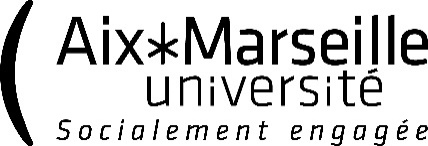 AIX-MARSEILLE UNIVERSITEAIX-MARSEILLE UNIVERSITEELECTIONS A LA COMMISSION DE LA FORMATION ET DE LA VIE UNIVERSITAIREScrutin du 9 novembre 2023ELECTIONS A LA COMMISSION DE LA FORMATION ET DE LA VIE UNIVERSITAIREScrutin du 9 novembre 2023Collège BIATSSCollège BIATSSNombre de sièges : 4 titulairesNombre de sièges : 4 titulairesListe : Liste : Soutenue par : Soutenue par : 1234